,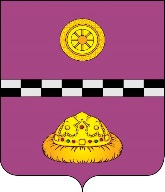 ПОСТАНОВЛЕНИЕот 4 декабря 2017 года                                                                                                         №481О внесении изменений в постановлениеадминистрации муниципального района«Княжпогостский» от 20 сентября 2017 года№379 «Об оплате труда работников муниципальных образовательных организаций Княжпогостского района» В соответствии с Региональным Соглашением о минимальной заработной плате в Республике КомиПОСТАНОВЛЯЮ:   1. Внести изменения в постановление администрации муниципального района «Княжпогостский» от 20 сентября 2017 года №379 «Об оплате труда работников муниципальных образовательных организаций Княжпогостского района» (далее – Постановление).1.1. Приложение №9 к Постановлению изложить в редакции согласно приложению, к настоящему постановлению.2. Контроль за исполнением постановления возложить на первого заместителя руководителя администрации муниципального района «Княжпогостский» И.В. Панченко.Руководитель администрации                                                                                 В.И. ИвочкинУтвержденыпостановлением администрациимуниципального района «Княжпогостский»от «4» декабря 2017 г. №481(приложение №9)ПОРЯДОК ФОРМИРОВАНИЯ ПЛАНОВОГО ФОНДА ОПЛАТЫ ТРУДА МУНИЦИПАЛЬНЫХ ОБРАЗОВАТЕЛЬНЫХ ОРГАНИЗАЦИЙ КНЯЖПОГОСТСКОГО РАЙОНА1. Плановый фонд оплаты труда муниципальных образовательных организаций Княжпогостского района (далее - учреждений образования) включает:фонд должностных окладов, окладов (ставок заработной платы, тарифных ставок), сформированный в том числе с учетом пунктов 3, 5, 6 настоящего постановления, а также приложений №1 и №2, утвержденных постановлением;фонд выплат компенсационного характера, сформированный в соответствии с приложением №3, утвержденным постановлением;фонд выплат стимулирующего характера, сформированный в соответствии с пунктом 3 настоящего приложения;доплаты, предусмотренные в соответствии с пунктом 4 постановления;выплаты, предусмотренные в соответствии с пунктами 4 и 5 настоящего приложения.Плановый фонд оплаты труда рассчитывается с применением районного коэффициента и процентной надбавки к заработной плате за стаж работы в районах Крайнего Севера и приравненных к ним местностях.2. При планировании расходов на оплату работ, не входящих в круг основных должностных обязанностей, указанных в пункте 4 приложения №3, утвержденного постановлением, объем средств на эти цели не должен превышать фонда оплаты труда по должностным окладам, окладам (ставкам заработной платы, тарифным ставкам) с учетом их повышения согласно приложению №2, утвержденному постановлением, а также с учетом доплат, предусмотренных пунктами 2 и 3 приложения №3, утвержденного постановлением:по дошкольным образовательным учреждениям, учреждениям дополнительного образования - 15 процентов.3. Фонд выплат стимулирующего характера формируется из объема средств на выплату надбавок за выслугу лет, объема средств на выплату надбавок за интенсивность и высокие результаты работы, качество выполняемых работ, премиальные выплаты по итогам работы.При формировании фонда стимулирующих выплат учреждений объем средств на выплату надбавок за выслугу лет в учреждениях образования определяется исходя из фактической потребности.Объем средств на выплату надбавок за интенсивность и высокие результаты работы, качество выполняемых работ, премиальные выплаты по итогам работы устанавливается в размере не менее 20 процентов от планового фонда оплаты труда по должностным окладам, окладам (ставкам заработной платы, тарифным ставкам) с учетом повышений должностных окладов, окладов (ставок заработной платы, тарифных ставок) и выплат компенсационного характера, установленных приложением №3.Размер фонда стимулирующих выплат может быть увеличен за счет образовавшейся экономии фонда оплаты труда, в том числе за счет экономии фондов компенсационных выплат и должностных окладов, окладов (ставок заработной платы, тарифных ставок), а также оптимизации штатной численности в пределах средств, выделенных на оплату труда учреждения.Дополнительные средства для выплаты надбавки по доведению начисленной заработной платы до минимального размера оплаты труда выделяются на основании распоряжения руководителя администрации муниципального района «Княжпогостский» исходя из расчетов главных распорядителей, но не более фактически произведенных расходов.4. В образовательных учреждениях, реализующих основную образовательную программу дошкольного образования при формировании планового фонда оплаты труда учитываются средства на оплату труда лиц, замещающих уходящих в отпуск заведующих, воспитателей, младших воспитателей, работников кухни (повар, подсобный рабочий), машиниста по стирке и ремонту спецодежды (оператор стиральных машин). При расчете фонда компенсационных и стимулирующих выплат данные расходы не учитываются.5. Фонд оплаты труда учреждений образования, сформированный за счет средств, поступающих от предпринимательской и иной приносящей доход деятельности, направляется на выплату заработной платы работникам, непосредственно оказывающим платные услуги, а также на осуществление выплат стимулирующего характера работникам учреждения.Выплаты стимулирующего характера работникам учреждений образования, выплачиваемые за счет средств, поступающих от предпринимательской и иной приносящей доход деятельности, устанавливаются в соответствии с перечнем выплат стимулирующего характера, определенным в приложении №4, утвержденном постановлением.За счет средств, поступающих от предпринимательской и иной приносящей доход деятельности, работникам учреждений образования может выплачиваться материальная помощь. Размеры и условия ее осуществления определяются в локальном нормативном акте учреждения.